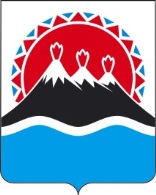 МИНИСТЕРСТВО СОЦИАЛЬНОГО БЛАГОПОЛУЧИЯ И СЕМЕЙНОЙ ПОЛИТИКИ КАМЧАТСКОГО КРАЯ(Министерство социального благополучия)_______________________________________________________________________________ПРИКАЗ[Дата регистрации] № [Номер документа]-п г. Петропавловск-КамчатскийО внесении изменений в приказ Министерства социального благополучия и семейной политики Камчатского края от 20.05.2021 
№ 773-п «Об организации подготовки лиц, желающих принять на воспитание в свою семью ребенка, оставшегося без попечения родителей, на территории Камчатского края»В целях уточнения отдельных положений приказа Министерства социального благополучия и семейной политики Камчатского края от 20.05.2021 № 773-п «Об организации подготовки лиц, желающих принять на воспитание в свою семью ребенка, оставшегося без попечения родителей, на территории Камчатского края», в соответствии с подпунктом 1 части 3 распоряжением Губернатора Камчатского края от 27.08.2021 № 548-РПРИКАЗЫВАЮ:1. Внести в приказ Министерства социального благополучия и семейной политики Камчатского края от 20.05.2021 № 773-п «Об организации подготовки лиц, желающих принять на воспитание в свою семью ребенка, оставшегося без попечения родителей, на территории Камчатского края» следующие изменения:1) в преамбуле слова «пунктом 34» заменить словами «пунктом 32 части 4»;2) приложение 1 к приказу Министерства социального благополучия и семейной политики Камчатского края от 20.05.2021 № 773-п «Об организации подготовки лиц, желающих принять на воспитание в свою семью ребенка, оставшегося без попечения родителей, на территории Камчатского края» изложить в редакции согласно приложению к настоящему приказу.2. Настоящий приказ вступает в силу через 10 дней после дня его официального опубликования.Приложение к приказуМинистерства социального благополучия и семейной политики Камчатского краяот [Дата регистрации] № [Номер документа]-п«Приложение 1 к приказуМинистерства социального благополучия и семейной политики Камчатского краяот 20.05.2021 № 773-п
Программаподготовки лиц, желающих принять на воспитаниев свою семью ребенка, оставшегося без попечения родителей,на территории Камчатского края1. Общие положения1. Настоящая Программа подготовки лиц, желающих принять на воспитание в свою семью ребенка, оставшегося без попечения родителей (усыновить, удочерить), взять под опеку (попечительство), создать приемную семью (далее – программа, кандидаты в приемные родители, приемные родители, приемная семья), разработана в соответствии с требованиями к содержанию программы подготовки лиц, желающих принять на воспитание в свою семью ребенка, оставшегося без попечения родителей, утвержденными приказом Министерства образования и науки Российской Федерации от 20.08.2012 № 623.2. Общая трудоемкость программы составляет 49 академических часов.Подготовка кандидатов в приемные родители проводится по очной и очно-заочной форме. Подготовка по очно-заочной форме осуществляется с использованием дистанционных методов путем использования средств связи и информационно-телекоммуникационной сети «Интернет».3. Дополнительные вариативные модули подготовки лиц, желающих принять, принявших ранее на воспитание в свою семью ребенка, оставшегося без попечения родителей, с особыми потребностями в семейном устройстве (дети с ментальными нарушениями, подростки, дети, имеющие родных братьев, сестер (далее – сиблинги)), не являются обязательными и адресованы для изучения кандидатам в приемные родители, приемным родителям по их личному запросу, а также по рекомендации специалистов органов опеки и попечительства и специалистов службы сопровождения с учетом особенностей детей.Указанные дополнительные вариативные модули изучаются на выбор с учетом интересов и потребностей кандидатов в приемные родители, приемных родителей в форме индивидуальных или групповых консультаций (семинаров, практикумов). Объем дополнительных вариативных модулей установлен в академических часах.2. Структура программы4. Очная форма обучения5. Очно-заочная форма обучения3. Содержание разделов Программы6. Раздел 1 «Введение в курс подготовки кандидатов в приемные родители» включает в себя проведение с каждым из кандидатов в приемные родители индивидуального собеседования (структурированного интервью) в целях выяснения мотивов, ожиданий, понимания правовых и иных последствий приема ребенка на воспитание в семью, ресурсов семьи (материальных, социальных и психологических условий в семье, которые будут способствовать воспитанию ребенка) и изучение следующих тем:1) Содержание, цели и этапы проведения программы подготовки кандидатов в приемные родители;2)   Задачи подготовки, в том числе касающиеся:а) выявления и формирования воспитательных компетенций, а также родительских навыков для содержания и воспитания детей-сирот и детей, оставшихся без попечения родителей (далее - дети, оставшиеся без попечения родителей), в том числе для охраны их прав и здоровья, создания безопасной среды, успешной социализации, образования и развития;б) оказания помощи кандидатам в приемные родители в определении своей готовности к приему на воспитание ребенка, оставшегося без попечения родителей, в выборе формы устройства ребенка на воспитание в семью, в выявлении своих слабых и сильных сторон, ресурсов и ограничений в воспитании приемного ребенка как личных, так и семьи в целом, в осознании реальных проблем и трудностей, с которыми им предстоит встретиться в процессе воспитания приемного ребенка, ответственности приемных родителей;в) ознакомления кандидатов в приемные родители с основами законодательства Российской Федерации в сфере защиты прав детей, оставшихся без попечения родителей;г) формирования у кандидатов в приемные родители знаний в области детской психологии, развития ребенка и влияния его прошлого опыта (депривации, жестокого обращения, пренебрежения нуждами ребенка, разлуки с биологической семьей) на его психофизическое развитие и поведение;д) формирования у кандидатов в приемные родители представления о семье как о системе и ее изменениях после появления ребенка;е) ознакомления кандидатов в приемные родители с особенностями протекания периода адаптации ребенка в семье, а также с причинами «трудного» поведения ребенка и способами преодоления такого поведения;ж) ознакомления кандидатов в приемные родители с обязанностями по сохранению здоровья ребенка и организации его безопасного воспитания;з) ознакомления кандидатов в приемные родители с существующими формами профессиональной помощи, поддержки и сопровождения приемных семей;3) Понятие обучающе-психологического тренинга, содержание особенностей и порядка его прохождения, а также прохождения психологического обследования кандидатов в приемные родители, осваивающих курс подготовки (в случае проведения такого обследования с согласия кандидатов в приемные родители);4) Причины, по которым дети остаются без попечения родителей, контингент детей в организациях для детей, оставшихся без попечения родителей; процедуры выявления ребенка, оставшегося без попечения родителей, его устройства в организации для детей, оставшихся без попечения родителей, и знакомства с потенциальной приемной семьей;5) Общая характеристика установленных семейным законодательством семейных форм устройства детей, оставшихся без попечения родителей.7. Раздел 2 «Представление о потребностях развития приемного ребенка и необходимых компетенциях приемных родителей. Понятие о мотивации приемных родителей» включает в себя изучение следующих тем:1) Изучение потребностей развития ребенка (безопасность, здоровье, образование, умственное развитие, привязанность, эмоциональное развитие, идентичность, стабильные отношения в приемной семье, социальная адаптация - усвоение социальных норм и правил поведения, социальных ролей, общение со сверстниками и взрослыми, навыки самообслуживания - санитарно-гигиенические и бытовые навыки) и понимание кандидатами в приемные родители необходимости их обеспечивать;2) Проведение оценки кандидатами в приемные родители своей способности обеспечить потребности развития ребенка с учетом условий жизни семьи (удаленность от инфраструктуры услуг населению, материально-бытовые условия, занятость, доход) и особенности семейной системы;3) Проведение оценки кандидатами в приемные родители имеющихся у них компетенций по воспитанию ребенка, поиск путей формирования и возможности компенсации недостающих компетенций.8. Раздел 3 «Этапы развития ребенка» включает в себя изучение следующих тем:1) Общая характеристика основных возрастных периодов развития ребенка (младенчество, ранний возраст, дошкольный возраст, младший школьный возраст, подростковый возраст, юношество);2) Роль психологических потребностей в личностном развитии: привязанность, безопасность, идентичность.9. Раздел 4 «Особенности развития и поведения ребенка, оставшегося без попечения родителей, подвергавшегося жестокому обращению. Диспропорции развития ребенка» включает в себя изучение следующих тем:1) Виды жестокого обращения (пренебрежение нуждами ребенка, физическое, психологическое и сексуальное насилие) и их последствия для физического, эмоционального, интеллектуального, социального и сексуального развития ребенка;2) Диспропорции развития ребенка; понятия «умственная отсталость» и «задержка психического развития», их отличия;3) Семья как реабилитирующий фактор для ребенка, пережившего жестокое обращение;4) Оценка кандидатом в приемные родители своей возможности воспитывать ребенка, пережившего жестокое обращение.10. Раздел 5 «Последствия от разрыва с кровной семьей для развития ребенка, оставшегося без попечения родителей (нарушения привязанности, особенности переживания горя и потери, формирование личной и семейной идентичности)» включает в себя изучение следующих тем:1) Потребность в привязанности, идентичности как основа благополучного развития ребенка; роль биологических родителей и кровных родственников в жизни ребенка и преодоление стереотипов мышления, связанных с восприятием их места в жизни ребенка;2) Причины возникновения, проявление и последствия эмоциональной депривации у ребенка, оставшегося без попечения родителей;3) Типы «нарушенной привязанности» (понятий «негативной (невротической) привязанности», «амбивалентной привязанности», «избегающей привязанности», «дезорганизованной привязанности»);4) Понятие «горя и потери» в жизни ребенка, оставшегося без попечения родителей; психологические особенности и этапы процесса переживания ребенком горя, связанного с потерей семьи (шок, потрясение и недоверие, отрицание, стадия гнева и смешения чувств, депрессия, принятие); последствия вторичного отказа приемных родителей от ребенка.11. Раздел 6 «Адаптация приемного ребенка и приемной семьи» включает в себя изучение следующих тем:1) Особенности ожидания приемных семей; страхи, тревоги и разочарования взрослых в разные периоды адаптации; подготовка родственников к появлению приемного ребенка;2) Этапы адаптационного периода; чувства и переживания ребенка, приходящего в семью; способы преодоления трудностей адаптации;3) Тайна усыновления; ее реальные и мнимые преимущества и сложности; способы, как сказать ребенку, что он приемный;4) Роль специалистов в оказании помощи приемным родителям в период адаптации ребенка в приемной семье.12. Раздел 7 «Трудное» поведение приемного ребенка, навыки управления «трудным» поведением ребенка» включает в себя изучение следующих тем:1) Формы «трудного» поведения приемного ребенка: воровство, ложь, агрессия, попрошайничество, бродяжничество, избегание близких отношений, амбивалентное поведение, аддиктивное поведение (прием алкоголя, наркотиков, сильнодействующих веществ); их причины и способы работы с ними;2) Эффективность и приемлемость наказаний и поощрений ребенка;3) Причины задержки усвоения ребенком этических ценностей и общественных норм;4) Понимание приемными родителями того, как их собственный опыт влияет на отношение к детям с «трудным» поведением, осознание своих слабых и сильных сторон, понимание, каким образом в решении проблем «трудного» поведения могут помочь специалисты.13. Раздел 8 «Обеспечение безопасности ребенка. Меры по предотвращению рисков жестокого обращения и причинения вреда здоровью ребенка» включает в себя изучение следующих тем:1) Создание безопасных условий для воспитания ребенка в доме и в обществе в зависимости от его возрастных особенностей и опыта жизни (в том числе в связи с воспитанием в организации для детей, оставшихся без попечения родителей, безнадзорностью в семье родителей, бродяжничеством);2) Способы безопасного поведения ребенка в ситуациях, несущих риск жестокого обращения с ним;3) Предотвращение рисков жестокого обращения с ребенком в приемной семье, на улице и в общественных местах.14. Раздел 9 «Особенности полового воспитания приемного ребенка» включает в себя изучение следующих тем:1) Медицинские аспекты ухода за ребенком в зависимости от возраста, состояния здоровья и развития ребенка;2) Возрастные закономерности и особенности психосексуального развития ребенка, разница в проявлениях нормальной детской сексуальности и сексуализированного поведения;3) Формирование половой идентичности у ребенка; полоролевая ориентация и осознание половой принадлежности;4) Способы защиты ребенка от сексуального насилия.15. Раздел 10 «Роль семьи в обеспечении потребностей развития и реабилитации ребенка» включает в себя изучение следующих тем:1) Родительское отношение к ребенку и его влияние на формирование личности и характер ребенка;2) Стабильность семейных отношений кандидатов в приемные родители;3) Способы реагирования семьи на стрессовые ситуации;4) Социальные связи семьи кандидата в приемные родители; система внешней поддержки и собственные ресурсы семьи;5) Семья как реабилитирующая среда: образ жизни семьи, семейный уклад, традиции;6) Понимание всеми членами семьи кандидатов в приемные родители проблем своей семьи, возможностей и ресурсов, сильных и слабых сторон.16. Раздел 11 «Основы законодательства Российской Федерации об устройстве детей, оставшихся без попечения родителей, на воспитание в семьи граждан» включает в себя изучение следующих тем:1) Правовое положение детей, оставшихся без попечения родителей, и основания их устройства на воспитание в семью.2) Формы семейного устройства: усыновление, опека (попечительство). Формы опеки (возмездная и безвозмездная). Различия между формами семейного устройства.3) Требования, предъявляемые законодательством Российской Федерации к кандидатам в приемные родители. Порядок представления кандидатами в приемные родители документов для получения заключения о возможности гражданина быть усыновителем, опекуном (попечителем) или приемным родителем.4) Порядок представления кандидатам в приемные родители сведений о детях, оставшихся без попечения родителей, органами опеки и попечительства, региональными и федеральными операторами государственного банка данных о детях, оставшихся без попечения родителей.5) Правила посещения организаций для детей, оставшихся без попечения родителей, обязанности администрации такой организации. Возможность проведения независимого медицинского обследования ребенка.6) Порядок принятия судом решения об усыновлении ребенка. Порядок подготовки и подачи заявления в суд. Правовые аспекты тайны усыновления. Возможность и последствия изменения ребенку фамилии, имени, отчества, даты и места рождения.7) Порядок оформления органом опеки и попечительства и организацией для детей, оставшихся без попечения родителей, документов на ребенка, передаваемого на воспитание в семью, в зависимости от формы устройства перечня документов на ребенка, передаваемых приемной семье.8) Порядок оформления (переоформления) документов на ребенка усыновителем, опекуном (попечителем) после вступления в силу решения о передаче ребенка на воспитание в семью.9) Меры социальной поддержки приемных семей и детей, воспитывающихся в них, установленные федеральным законодательством и законодательством Камчатского края; выплаты, осуществляемые на содержание ребенка, переданного на воспитание в семью, в зависимости от формы семейного устройства.10) Защита личных неимущественных и имущественных прав ребенка.11) Порядок осуществления органами опеки и попечительства контроля за условиями жизни и воспитания ребенка в приемной семье. Порядок представления опекунами (попечителями), приемными родителями ежегодного отчета о хранении, использовании имущества несовершеннолетнего подопечного и управлении таким имуществом.12) Правовые последствия усыновления, установления опеки (попечительства) - личные неимущественные и имущественные права, обязанности и ответственность усыновителей, опекунов (попечителей), а также членов их семей.13) Порядок возмещения ущерба, нанесенного ребенком приемной семье, приемной семьей ребенку, третьими лицами приемной семье и ребенку.14) Последствия отмены усыновления, опеки и попечительства.15) Порядок обжалования решений органов опеки и попечительства, федеральных судов общей юрисдикции Российской Федерации.17. Раздел 12 «Взаимодействие приемной семьи с органами опеки и попечительства и иными организациями, предоставляющими услуги детям и семьям» включает в себя изучение следующих тем:1) Родительские и профессиональные функции приемной семьи.2) Взаимодействие приемной семьи с органами опеки и попечительства, с организациями, оказывающими медико-социальную и психолого-педагогическую помощь таким семьям, с биологической семьей ребенка, а также важность такого взаимодействия.3) Информирование кандидатов в приемные родители о доступной инфраструктуре социальных услуг для приемных семей в месте проживания семьи.4) Взаимодействие приемных семей с социальным окружением и родительским сообществом.18. Раздел 13 «Подведение итогов освоения курса подготовки кандидатов в приемные родители» включает в себя изучение следующих тем:1) Обсуждение результатов освоения курса подготовки кандидатов в приемные родители, выполнения домашних заданий.2) Обсуждение степени усвоения курса подготовки кандидатов в приемные родители.3) Проведение самооценки кандидатов в приемные родители и выявление готовности кандидатов в приемные родители к приему ребенка на воспитание.4) Составление итогового заключения о готовности и способности кандидатов в приемные родители к приему детей на воспитание в семью (составляется совместно с кандидатами в приемные родители по их желанию).4. Требования к уровню подготовки кандидатов в приемные родители, успешно освоивших программу19. Кандидаты в приемные родители, успешно освоившие программу, по завершении программы должны иметь четкое представление:о системе защиты прав детей, формах устройства ребенка на воспитание в семью, взаимодействии организации по подготовке приемных семей, сопровождающей организации и приемной семьи в процессе подготовки и после приема ребенка в семью, финансовой помощи приемным семьям;об ответственности за жизнь и здоровье ребенка, его воспитание и развитие, которую кандидаты в приемные родители берут на себя в связи с приемом в свою семью ребенка, оставшегося без попечения родителей;о ребенке, оставшемся без попечения родителей, потребностях его нормального развития, основах ухода за ним;о правилах безопасного воспитания приемных детей в зависимости от возраста ребенка, его жизненного опыта, потребностей его развития, обеспечения его безопасности как в доме, так и вне дома на улице, в общественных местах;о своей семье как о развивающейся системе, которая также адаптируется к приему ребенка;о воспитательских компетенциях (ценностях, знаниях и умениях), необходимых приемному родителю;о порядке контактов ребенка с родителями и родственниками.20. Кандидаты в приемные родители, успешно освоившие программу, должны знать:свои права и обязанности как приемных родителей как в отношении ребенка, так и в отношении сопровождающей организации;закономерности развития ребенка в разные возрастные периоды;важность удовлетворения потребности ребенка в идентичности и в эмоциональных привязанностях как основополагающих для его нормального развития;причины возникновения, проявления и последствия эмоциональной депривации;о влиянии прошлого опыта ребенка: депривации, жестокого обращения, пренебрежения нуждами ребенка, разлуки с семьей - на психофизическое развитие и поведение ребенка;этапы и особенности проживания горя, возможности оказания помощи ребенку на разных этапах проживания горя;особенности протекания периода адаптации ребенка в приемной семье;о влиянии собственного опыта приемных родителей на их отношение к «трудному» поведению детей;санитарно-гигиенические правила и нормы воспитания детей в семье;способы формирования социально-бытовых умений ребенка в зависимости от его возраста, жизненного опыта и особенностей развития;возрастные закономерности и особенности психосексуального развития ребенка, методы и приемы полового воспитания в семье.21. Кандидаты в приемные родители, успешно освоившие программу, должны уметь:использовать полученные знания для анализа имеющихся у них собственных воспитательских компетенций, осознания и оценки своей готовности, ресурсов и ограничений как личных, так и семейных, для приема в свою семью ребенка, оставшегося без попечения родителей, и его воспитания;видеть возможности компенсации, формирования и совершенствования своих воспитательских компетенций по воспитанию приемного ребенка;рассматривать «трудное» поведение ребенка в контексте окружающих условий и его прошлого травматического опыта;выбирать способы реагирования на "трудное" поведение ребенка в зависимости от особенностей его развития, жизненного опыта и текущей ситуации;осознать природу своих чувств по поводу «трудного» поведения ребенка;быть готовыми оказать поддержку ребенку, переживающему горе и потерю;предотвращать риск жестокого обращения с ребенком в своей семье;оценивать возможный риск для жизни, здоровья и психологического благополучия ребенка и создавать безопасную среду обитания, исключающую домашний травматизм;преодолевать стереотипы мышления, связанные с восприятием места родителей и кровных родственников в жизни ребенка;прогнозировать изменение собственной семейной системы после прихода в семью ребенка, оставшегося без попечения родителей;понимать связи между потребностями развития ребенка, оставшегося без попечения родителей, и возможностями своей семьи;оценивать воспитательский ресурс своей семьи;быть готовыми к сотрудничеству с другими членами семьи в процессе воспитания ребенка;ориентироваться в системе профессиональной помощи и поддержки детям, оставшимся без попечения родителей, и приемным родителям;заботиться о здоровье ребенка;соблюдать конфиденциальность в отношении ребенка;понимать разницу в проявлениях нормальной детской сексуальности и сексуализированного поведения.5. Итоговая аттестация по программе22. Итоговая аттестация кандидатов в приемные родители проводится в конце всего курса подготовки кандидатов в приемные родители в форме собеседования и завершается выдачей свидетельства о прохождении подготовки лиц, желающих принять на воспитание в свою семью ребенка, оставшегося без попечения родителей, на территории Российской Федерации.6. Дополнительные вариативные модули подготовки лиц, желающих принять, принявших ранее на воспитание в свою семью ребенка, оставшегося без попечения родителей, с особыми потребностями в семейном устройстве (дети с ментальными нарушениями, сиблинги, подростки)23. Дополнительный вариативный модуль подготовки лиц, желающих принять, принявших ранее на воспитание в свою семью ребенка, оставшегося без попечения родителей, с ментальными нарушениями (далее - модуль 1).1) Структура модуля 1.Форма контроля для всех тем - индивидуальное собеседование.2) Содержание тем модуля 1.а) Раздел 1. Возрастные и психолого-педагогические особенности развития детей с ментальными нарушениями: умственная отсталость, расстройство аутистического спектра, задержка психического развития, гиперактивность, алалия и другое включает в себя изучение следующих тем:– общая характеристика нарушений психофизического развития детей. Возрастные и психолого-педагогические особенности развития детей с ментальными нарушениями. Компенсаторные возможности;– специфические особенности: отставание сроков и темпа развития; инертность, пассивность, отмечаемые во всех сферах жизнедеятельности ребенка; существенное недоразвитие моторных и речевых функций; несформированность когнитивной деятельности; примитивность интересов, потребностей, мотивов; снижение познавательного интереса; нарушение эмоционально-волевой сферы;– особенности содержания детей в учреждениях для детей-инвалидов и влияние этого периода на развитие и поведение детей.б) Раздел 2. Семейное устройство детей с ментальными нарушениями включает в себя изучение следующих тем:– роль семьи в развитии и реабилитации. Интеграция в семью. Динамика развития детей после устройства в семью. Изменения, происходящие в семье, в связи с приемом ребенка с особыми потребностями: распорядок жизни в семье, семейные роли и правила;– адаптация ребенка в семье. Обустройство жизни ребенка в быту и в социуме;– ресурсы (внутренние и внешние), необходимые семье, принявшей ребенка: близкие родственники, друзья, социальное окружение, общественные организации, специалисты, учреждения, оказывающие специализированную помощь (медицинскую, педагогическую, юридическую, психологическую, социальную; в организации реабилитации, отдыха).в) Раздел 3. Особенности социализации и процесса адаптации лиц с психическими и умственными недостатками включает в себя изучение следующих тем:– особенности, возможности и способы социализации, реабилитации, обучения ребенка с ментальными нарушениями. Слабая психологическая защищенность, сниженные адаптивные возможности, повышенная психологическая ранимость. Несбалансированность и незрелость основных нервных процессов, неустойчивость психики и личностных характеристик;– перспективы: социализация, образование, профессиональная деятельность, включенность в жизнь семьи, медицинская, социальная, юридическая помощь. Позитивные моменты в воспитании ребенка с ментальными нарушениями.г) Раздел 4. Проблемы поведения у детей с ментальными нарушениями включает в себя изучение следующих тем:– снижение волевых процессов, повышение внушаемости. Затруднение усвоения системы морально-нравственных запретов и нормы социального поведения;– трудности во взаимоотношении с окружающими людьми;– агрессия, формы проявления агрессивности у старших подростков с ментальными нарушениями. Раздражительность, жестокость, неадекватность реакций.д) Раздел 5. Реализация права детей с ментальными нарушениями на образование включает в себя изучение следующих тем:– определение образовательного маршрута (заключение психолого-медико-педагогической комиссии - ПМПК). Специальная система образования (специальные коррекционные учреждения). Интеграция. Инклюзия;– реализация образовательных программ с использованием различных образовательных технологий, в том числе дистанционных образовательных технологий (совместно с другими обучающимися, в отдельных классах, группах или в отдельных организациях, осуществляющих образовательную деятельность).е) Раздел 6. Психологическая помощь семьям с детьми с ментальными нарушениями включает в себя изучение следующих тем:– психолого-педагогическая коррекция ментальных нарушений у детей. Помощь специалистов, междисциплинарный подход (дефектолог, психолог, логопед, невролог), поддержка сопровождающих служб;– ведущая роль семьи, родителей в предупреждении и коррекции агрессивности детей старшего подросткового возраста с ментальными нарушениями. Формирование навыков совместной работы.24. Дополнительный вариативный модуль подготовки лиц, желающих принять, принявших ранее на воспитание в свою семью сиблингов, оставшихся без попечения родителей (далее - модуль 2).1) Структура дополнительного вариативного модуля 2.Форма контроля для всех тем - индивидуальное собеседование.2) Содержание тем модуля 2.а) Раздел 1. Воспитание сиблингов. Значение сиблинговых отношений. Сиблинговые конфликты: норма и патология. Ревность сиблингов. Включает в себя изучение следующих тем:– стереотипы взаимодействий: ведение переговоров, сотрудничество и соперничество. Осознание принадлежности к группе, а также возможностей индивидуального выбора и наличия альтернатив в рамках системы;– способность сиблинга устанавливать партнерские (горизонтальные) отношения с другими людьми в настоящем и будущем, формирование принадлежности к семейной группе (семейная идентичность);– сиблинговые конфликты: норма и патология (сиблицид). Ревность сиблингов: недоверчивость, стремление навредить сопернику, чрезмерная придирчивость, самоуничижение, чрезвычайное упрямство.б) Раздел 2. Сиблинговые позиции. Влияние гендера сиблингов на социализацию. Динамика сиблинговых отношений на протяжении жизни. Риск инцестуальных отношений между сиблингами. Включает в себя изучение следующих тем:– конфликтное, доминирующее поведение старших детей в отношении сиблинга. Эмоциональная привязанность младших детей к своему сиблингу, потребность в его поддержке и одобрении. Влияние личностных особенностей старшего ребенка на характер сиблинговых отношений;– однополые и разнополые сиблинга. Влияние гендера сиблингов на социализацию. Риск инцестуальных отношений между сиблингами. Группа особого риска - агрессивные, гиперактивные, имеющие нарушение интеллекта подростки. Дополнительные факторы: алкоголизм, асоциальный образ жизни родителей, насилие в семье, совместное проживание разнополых подростков в одной комнате, совместный сон.в) Раздел 3. Влияние институциональных условий и семейного неблагополучия на сиблинговые отношения. Ролевые позиции сиблингов. Включает в себя изучение следующих тем:– трансформация и разрушение социальной ситуации развития, связанные с утратой привычных семейных связей, в том числе и внутри сиблинговой системы. Функции сиблинговых связей в условиях неблагополучной семьи и институционального воспитания;– сохранение сиблинговой системы - условие, снижающее риск воспроизведения социального сиротства;3) ролевые позиции сиблингов: родитель - ребенок; утешитель в сложных ситуациях; «опекун»; конкурент; союзник.г) Раздел 4. Плюсы совместного помещения сиблингов в приемную семью. Отличия в поведении сиблингов в приемной семье. Трудности интеграции сиблингов в приемной семье. Включает в себя изучение следующих тем:– сиблинги друг для друга как незаменимый источник формирования идентичности. Присутствие сиблингов как условие минимизации последствий травмы сепарации от родителей. Эмоциональная поддержка сиблингов - возможность чувствовать себя более комфортно и безопасно в новой семье;– отличия в поведении сиблингов в приемной семье:большая вербальная и физическая агрессия по сравнению с другими приемными детьми;более агрессивны как друг с другом, так и с другими членами семьи;в) более высокий уровень конкуренции, ревности и борьбы за внимание родителей, чем для приемных детей, не связанных родственными узами;легко объединяются для достижения одной цели. Чаще взаимодействуют и контактируют друг с другом как позитивно, так и негативно;– трудности интеграции сиблингов в приемной семье:зависимость друг от друга и нежелание взаимодействовать с другими членами семьи;ощущение себя «семьей в чужой семье». Старший ребенок продолжает оставаться функциональным родителем для младших сиблингов, не позволяет приемным родителям «лишить его родительских прав»;в результате сиблинги либо оседают в неинтегрированной подсистеме, либо дезинтегрируются из приемной семьи всей подсистемой либо частично.д) Раздел 5. Отношение сиблингов к совместному помещению в приемную семью. Факторы, влияющие на адаптацию сиблингов в новой семье. Включает в себя изучение следующих тем:– усталость старших сиблингов от своей родительской роли, желание отделиться, понимание, что помещение их в семью вместе с сиблингами затрудняет интеграцию в новой семье. Дошкольники и младшие школьники наоборот хотят жить в семье вместе со старшими сиблингами;– факторы, влияющие на адаптацию сиблингов в новой семье:условия воспитания;вид биологической семьи;характер сложившихся отношений между сиблингами до помещения в приемную семью, ролевая структура в подсистеме, сиблинговые позиции;помещение в приемную семью группой (воспроизведение порядка рождения детей при помещении в новую семью, не устраивая переезд всем детям одновременно).е) Раздел 6. Ресурсные семьи для приема сиблингов. Специальные компетенции приемных родителей. Включает в себя изучение следующих тем:– ресурсы семьи:успешный опыт воспитания в семье сиблингов;наличие в личном опыте родителей (особенно матери) многодетных или расширенных семей;возможность выделить собственное пространство каждому сиблингу в семье;четкая ролевая структура семьи;открытость границ семьи для включения группы;достаточный уровень стрессоустойчивости семьи, способность семьи как системы адаптивно и адекватно реагировать на изменения требований жизни. Успешный опыт преодоления кризисов;– специальные компетенции приемных родителей:знание особенностей развития семьи, воспитывающей сиблингов, в том числе приемных сиблингов;способность и готовность учитывать опыт сиблинговых отношений, ролевую структуру сиблинговой подсистемы, травматический опыт и т.д. сиблингов в воспитании;способность и готовность поддерживать сиблинговые отношения, а также интеграцию сиблинговой группы в общую детскую подсистему;способность и готовность оказывать помощь сиблингам при разрешении сложных межличностных ситуаций: ревность, конкуренция, конфликты с вербальной и физической агрессией;способность и готовность к обучению сиблингов безопасному разрешению конфликтов;способность и готовность к созданию безопасной среды для каждого ребенка в семье.25. Дополнительный вариативный модуль подготовки лиц, желающих принять, принявших ранее на воспитание в свою семью подростка, оставшегося без попечения родителей (далее - модуль 3).1) Структура модуля 3.Форма контроля для всех тем - индивидуальное собеседование.2) Содержание тем модуля 3.а) Раздел 1. Общая характеристика подросткового возраста включает в себя изучение следующих тем:– возрастная психология: ведущая деятельность, ведущая социальная (влияющая) среда, специфика межличностных отношений подростка со взрослыми и сверстниками;– кризис подросткового возраста - кризис идентичности и социальной принадлежности;– основные новообразования возраста: формирование мировоззрения, «чувство взрослости» как показатель основного новообразования подросткового возраста и как форма самосознания. Роль психологических потребностей в развитии: безопасность, семейная принадлежность;– история ребенка и ее влияние на развитие. Диспропорции и искажения развития ребенка: дисперсия психофизиологического возраста, мозаичное развитие.б) Раздел 2. Особенности развития подростков, передаваемых в семьи из интернатных организаций, включает в себя изучение следующих тем:– влияние депривации и непрожитых возрастных кризисов сепарации на формирование психотипа подростка, его физического, эмоционального, интеллектуального, социального и сексуального развития, формирование личной и семейной идентичности. Педагогическая запущенность;– специфическая травматизация как следствие жестокого обращения и посттравматический синдром. Множественные утраты привязанности, в том числе возвраты из принимающих семей; психологическое, физическое, сексуальное насилие в семье и учреждении; эксплуатация, искажение потребностей в социальном взаимодействии при групповом интернатном воспитании и т.д.;– особенности сепарации и проживания горя в подростковом возрасте. Причины задержки усвоения этических ценностей и общественных норм;– особенности полового развития и идентичности приемного ребенка. Возрастные закономерности и особенности психосексуального развития подростка, разница в проявлениях нормальной сексуальности и сексуализированного поведения; полоролевая ориентация и формирование культуры сексуального поведения.в) Раздел 3. Необходимые ресурсы семьи для успешного воспитания подростков включает в себя изучение следующих тем:– важные характеристики принимающей семьи (семейной системы), усложняющие и упрощающие адаптацию подростка, его воспитание и социализацию. Необходимые ресурсы семьи для успешного воспитания подростков.Взаимный подбор семьи и ребенка, что требуется учесть риски:изучение истории ребенка, его состояния развития, здоровье и учет при подборе семьи на совместимость, особенно при наличии в семье несовершеннолетних кровных или других приемных детей;разбор типичных ошибок принимающих семей, усиливающих вероятность отказа от воспитания и нарушения социализации ребенка;процедура первого знакомства, посещение, процесс установления доверительных отношений. Оценка мотивации подростка идти в конкретную семью;– подготовка семьи к принятию подростка на воспитание. Временное принятие в семью ребенка на каникулы, выходные и праздничные дни - цели, специфика отношений членов семьи в этот период, права, обязанности. Особенности поведения детей в этот период. Разъяснение порядка получения заключения на временный прием ребенка в семью.г) Раздел 4. Особенности процесса адаптации подростков в семье включает в себя изучение следующих тем:динамика в зависимости от травматизации и личного опыта ребенка. Цикличность (повторяемость) процесса адаптации. Стабильные, предсказуемые и надежные отношения как реабилитирующий фактор для подростка, пережившего жестокое обращение.д) Раздел 5. «Трудное» поведение приемного подростка включает в себя изучение следующих тем:– «трудное» поведение приемного подростка: воровство, ложь, агрессия, попрошайничество, бродяжничество, избегание близких отношений, амбивалентное поведение, аддиктивное поведение (прием алкоголя, наркотиков, сильнодействующих веществ). Навыки управления "трудным" поведением ребенка. Эффективность и приемлемость наказаний и поощрений. Проблемы контроля. Взаимодействие как сотрудничество. Обеспечение безопасности (игромания, гаджетомания, наркомания и др.). Мотивация и нравственная сторона сексуальной активности в подростковом и юношеском возрасте;– организация социального взаимодействия подростка со сверстниками в группах (коллективах). Роль биологических родителей и кровных родственников в жизни подростка и преодоление стереотипов мышления, связанных с восприятием их места в жизни ребенка. Организация общения ребенка с кровными родителями и родственниками;– школьное обучение. Виды обучения. Школа, взаимодействие родителей с администрацией и педагогами. Мотивация к обучению. Влияние особенностей подросткового возраста, процесса адаптации на скорость и качество освоения материала, мотивацию. Влияние непроизвольных рецидивирующих воспоминаний на процесс обучения (школа как флэшбэк);– навыки самообслуживания (санитарно-гигиенические и бытовые навыки), необходимые компетенции приемного родителя по воспитанию ребенка-подростка. Профориентация подростков. Самостоятельное проживание подопечного старше 16 лет.е) Раздел 6. Юридическое понятие «попечительство», его отличие от опеки. Права и обязанности попечителя. Включает в себя изучение следующих тем:– правовой блок. Юридическое понятие «попечительство», его отличие от опеки. Права и обязанности попечителя. Гражданская и уголовная ответственность попечителя и подопечного. Личные финансовые средства подростка, проблемы самостоятельного распоряжения средствами, выплачиваемыми на содержание ребенка. Отчет опекуна;– создание безопасных условий для подростка в приемной семье и в обществе.26. Требования к кандидатам в приемные родители, приемным родителям, завершившим подготовку по дополнительным вариативным модулям подготовки лиц, желающих принять, принявших ранее на воспитание в свою семью ребенка, оставшегося без попечения родителей, с особыми потребностями в семейном устройстве (дети с ментальными нарушениями, сиблинги, подростки).Лица, успешно освоившие программу дополнительного вариативного модуля, по завершению специальной подготовки должны:иметь четкое представление о:– своей семье как о системе развивающихся взаимоотношений, изменяющейся с появлением и взрослением детей с особыми потребностями, таких как дети с ментальными нарушениями, сиблинги, подростки;– специфике для каждой группы детей с особыми потребностями поведения и особенностях психосексуального развития подростков;– влиянии опыта ребенка - депривации, жестокого обращения, пренебрежения нуждами ребенка, разлуки с семьей на психофизическое развитие и поведение ребенка;– закономерностях развития ребенка с особыми потребностями в разные возрастные периоды;– правилах обеспечения физической и психологической безопасности детей в быту, общественных местах в зависимости от их возраста, особенностей развития, особых потребностей;знать:– об особенностях ухода, развития и воспитания детей с особыми потребностями развития в зависимости от вида нарушений (возраста, количества принимаемых детей);– особенности протекания периода адаптации ребенка в принимающей семье в зависимости от вида нарушений (возраста, количества принимаемых детей);– способы формирования социально-бытовых умений и навыков самообслуживания ребенка в зависимости от его возраста, жизненного опыта и особенностей развития;– порядок организации общения ребенка с кровными родителями и родственниками;понимать и осознавать:– ресурсы (внутренние/внешние), необходимые семье, принявшей ребенка;– ограничения ребенка, вызванные особенностями его развития или болезнью, и соответствие собственных ожиданий его возможностям;– зависимость между потребностями детей с ментальными нарушениями, сиблингов, подростков и возможностями своей семьи;– необходимость в подготовке к автономной жизни и развитии навыков самообслуживания;уметь:– анализировать собственные воспитательные компетенции, осознавать и оценивать готовность, ресурсы и ограничения к приему ребенка в свою семью;– рассматривать «трудное» поведение ребенка в контексте травматического опыта детей, конкретной семейной и социальной ситуации и выбирать способы реагирования на «трудное» поведение ребенка;– соблюдать конфиденциальность в отношении ребенка;– ориентироваться в системе профессиональной помощи и поддержки детям с особыми нуждами, оставшимся без попечения родителей, и принимающим родителям;быть готовыми:– стремиться принимать ребенка со всеми его особенностями и ограничениями безотносительно к его учебным, трудовым и иным успехам;– оказать поддержку ребенку, переживающему горе и потерю;– заботиться о здоровье и развитии ребенка;– к сотрудничеству с другими членами семьи в процессе воспитания ребенка;– к сотрудничеству с организациями, действующими в сфере опеки и попечительства, и помогающими службами.».Министр социального благополучия и семейной политики Камчатского края[горизонтальный штамп подписи 1]А.С. Фёдорова№ п/пНаименование разделаКоличество часовКоличество часовКоличество часовКоличество часов№ п/пНаименование разделаВсегов том числе:в том числе:в том числе:№ п/пНаименование разделаВсеголекциипрактические занятия(тренинги)индивидуальное консультирование1Введение в курс подготовки кандидатов в приемные родители3212Представление о потребностях развития приемного ребенка и необходимых компетенциях приемных родителей. Понятие о мотивации приемных родителей223Этапы развития ребенка8264Особенности развития и поведения ребенка, оставшегося без попечения родителей, подвергавшегося жестокому обращению. Диспропорции развития ребенка4135Последствия от разрыва с кровной семьей для развития ребенка, оставшегося без попечения родителей (нарушения привязанности, особенности переживания горя и потери, формирование личной и семейной идентичности)4136Адаптация приемного ребенка и приемной семьи447«Трудное» поведение приемного ребенка, навыки управления «трудным» поведением ребенка448Обеспечение безопасности ребенка. Меры по предотвращению рисков жестокого обращения и причинения вреда здоровью ребенка4139Особенности полового воспитания приемного ребенка31210Роль семьи в обеспечении потребностей развития и реабилитации ребенка72511Основы законодательства Российской Федерации об устройстве детей, оставшихся без попечения родителей, на воспитание в семьи граждан2212Взаимодействие приемной семьи с органами опеки и попечительства и иными организациями, предоставляющими услуги детям и семьям2213Подведение итогов освоения курса подготовки кандидатов в приемные родители1114Итоговое собеседование22ИТОГО5014333№ п/пНаименование разделаКоличество часовКоличество часовКоличество часовКоличество часов№ п/пНаименование разделаВсегов том числе:в том числе:в том числе:№ п/пНаименование разделаВсеголекциипрактические занятия(тренинги)самостоятельная работа1Введение в курс подготовки кандидатов в приемные родители3212Представление о потребностях развития приемного ребенка и необходимых компетенциях приемных родителей. Понятие о мотивации приемных родителей223Этапы развития ребенка81524Особенности развития и поведения ребенка, оставшегося без попечения родителей, подвергавшегося жестокому обращению. Диспропорции развития ребенка41215Последствия от разрыва с кровной семьей для развития ребенка, оставшегося без попечения родителей (нарушения привязанности, особенности переживания горя и потери, формирование личной и семейной идентичности)4226Адаптация приемного ребенка и приемной семьи4317«Трудное» поведение приемного ребенка, навыки управления «трудным» поведением ребенка4228Обеспечение безопасности ребенка. Меры по предотвращению рисков жестокого обращения и причинения вреда здоровью ребенка4319Особенности полового воспитания приемного ребенка32110Роль семьи в обеспечении потребностей развития и реабилитации ребенка714211Основы законодательства Российской Федерации об устройстве детей, оставшихся без попечения родителей, на воспитание в семьи граждан21112Взаимодействие приемной семьи с органами опеки и попечительства и иными организациями, предоставляющими услуги детям и семьям21113Подведение итогов освоения курса подготовки кандидатов в приемные родители1114Итоговое собеседование11ИТОГО4972715№ п/пНаименование разделаКоличество часовКоличество часовКоличество часовКоличество часов№ п/пНаименование разделаВсегов том числе:в том числе:в том числе:№ п/пНаименование разделаВсеголекциисеминары, тренингииндивидуальное консультирование1Возрастные и психолого-педагогические особенности развития детей с ментальными нарушениями: умственная отсталость, расстройство аутистического спектра, задержка психического развития, гиперактивность, алалия и др.7432Семейное устройство детей с ментальными нарушениями2113Особенности социализации и процесса адаптации лиц с психическими и умственными недостатками2114Проблемы поведения у детей с ментальными нарушениями3125Реализация права детей с ментальными нарушениями на образование2116Психологическая помощь семьям с детьми с ментальными нарушениями227Консультация по запросу22ИТОГО208102№ п/пНаименование разделаКоличество часовКоличество часовКоличество часовКоличество часов№ п/пНаименование разделаВсегов том числе:в том числе:в том числе:№ п/пНаименование разделаВсеголекциисеминары, тренингииндивидуальное консультирование(по запросу)1Воспитание сиблингов. Значение сиблинговых отношений. Сиблинговые конфликты: норма и патология. Ревность сиблингов5232Сиблинговые позиции. Влияние гендера сиблингов на социализацию. Динамика сиблинговых отношений на протяжении жизни. Риск инцестуальных отношений между сиблингами5233Влияние институциональных условий и семейного неблагополучия на сиблинговые отношения. Ролевые позиции сиблингов3124Плюсы совместного помещения сиблингов в приемную семью. Отличия в поведении сиблингов в приемной семье. Трудности интеграции сиблингов в приемной семье2115Отношение сиблингов к совместному помещению в приемную семью. Факторы, влияющие на адаптацию сиблингов в новой семье2116Ресурсные семьи для приема сиблингов. Специальные компетенции приемных родителей117Консультация по запросу22ИТОГО208102№ п/пНаименование разделаКоличество часовКоличество часовКоличество часовКоличество часов№ п/пНаименование разделаВсегов том числе:в том числе:в том числе:№ п/пНаименование разделаВсеголекциисеминары, тренингииндивидуальное консультирование1Общая характеристика подросткового возраста5232Особенности развития подростков, передаваемых в семьи из интернатных организаций4223Необходимые ресурсы семьи для успешного воспитания подростков3124Особенности процесса адаптации подростков в семье3215«Трудное» поведение приемного подростка116Юридическое понятие «попечительство», его отличие от опеки. Права и обязанности попечителя227Консультация по запросу22ИТОГО208102